Name:_________________________                      In the tree I saw a …………..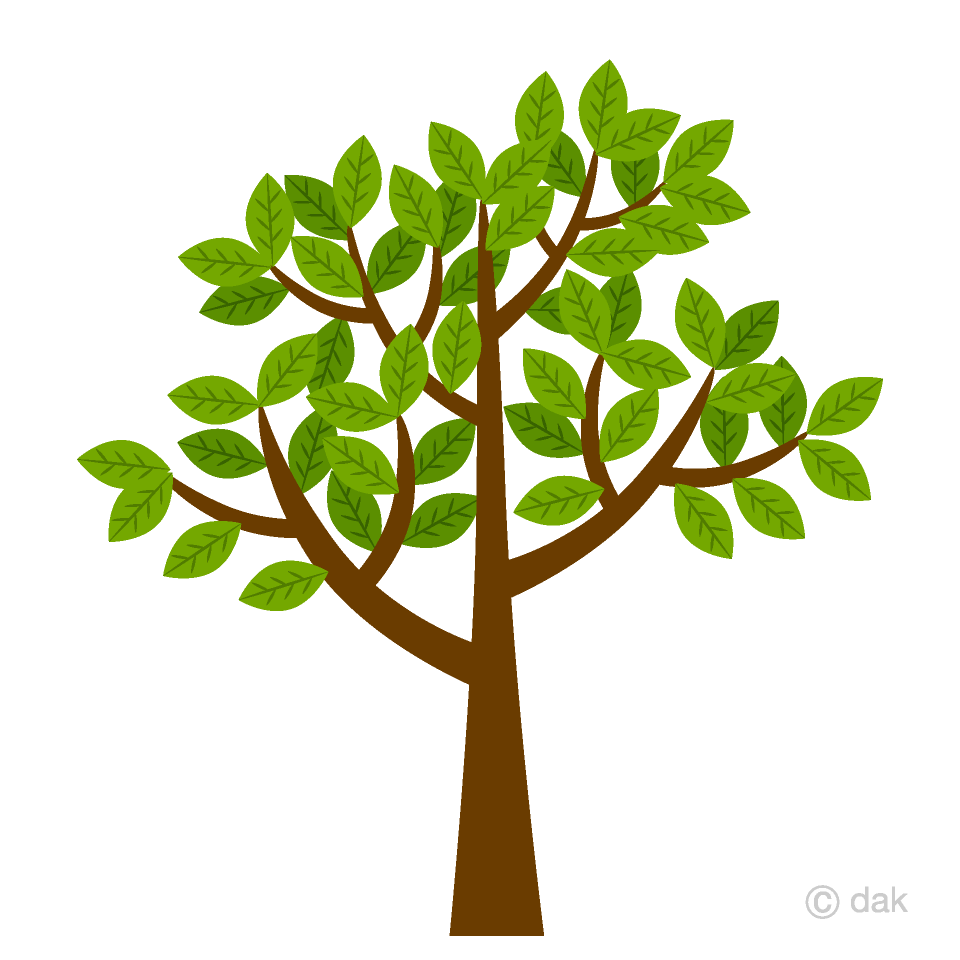 